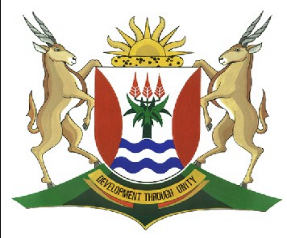 Province of theEASTERN CAPEDIRECTORATE SENIOR CURRICULUM MANAGEMENT (SEN-FET)HOME SCHOOLING SELF-STUDY WORKSHEET 4ACTIVITY 4Read the extract and then answer the questions below SUBJECTENGLISH FALGRADE12DATEJuly 2020TOPICLITERATURECry The Beloved CountryTERM 1 REVISION(Please tick)√TERM 2 REVISION(Please tick)√TIME ALLOCATION30 MINUTESTIPS TO KEEP HEALTHY1.  WASH YOUR HANDS thoroughly with soap and water for at least 20 seconds.  Alternatively, use hand sanitizer with an alcohol content of at least 60%.2.  PRACTISE SOCIAL DISTANCING – keep a distance of 1m away from other people.3.  PRACTISE GOOD RESPIRATORY HYGIENE:  cough or sneeze into your elbow or tissue and dispose of the tissue immediately after use.4.  TRY NOT TO TOUCH YOUR FACE.  The virus can be transferred from your hands to your nose, mouth and eyes. It can then enter your body and make you sick. 5.  STAY AT HOME. TIPS TO KEEP HEALTHY1.  WASH YOUR HANDS thoroughly with soap and water for at least 20 seconds.  Alternatively, use hand sanitizer with an alcohol content of at least 60%.2.  PRACTISE SOCIAL DISTANCING – keep a distance of 1m away from other people.3.  PRACTISE GOOD RESPIRATORY HYGIENE:  cough or sneeze into your elbow or tissue and dispose of the tissue immediately after use.4.  TRY NOT TO TOUCH YOUR FACE.  The virus can be transferred from your hands to your nose, mouth and eyes. It can then enter your body and make you sick. 5.  STAY AT HOME. TIPS TO KEEP HEALTHY1.  WASH YOUR HANDS thoroughly with soap and water for at least 20 seconds.  Alternatively, use hand sanitizer with an alcohol content of at least 60%.2.  PRACTISE SOCIAL DISTANCING – keep a distance of 1m away from other people.3.  PRACTISE GOOD RESPIRATORY HYGIENE:  cough or sneeze into your elbow or tissue and dispose of the tissue immediately after use.4.  TRY NOT TO TOUCH YOUR FACE.  The virus can be transferred from your hands to your nose, mouth and eyes. It can then enter your body and make you sick. 5.  STAY AT HOME. TIPS TO KEEP HEALTHY1.  WASH YOUR HANDS thoroughly with soap and water for at least 20 seconds.  Alternatively, use hand sanitizer with an alcohol content of at least 60%.2.  PRACTISE SOCIAL DISTANCING – keep a distance of 1m away from other people.3.  PRACTISE GOOD RESPIRATORY HYGIENE:  cough or sneeze into your elbow or tissue and dispose of the tissue immediately after use.4.  TRY NOT TO TOUCH YOUR FACE.  The virus can be transferred from your hands to your nose, mouth and eyes. It can then enter your body and make you sick. 5.  STAY AT HOME. INSTRUCTIONSUse your copy of your novel, “Cry the beloved country” to attempt to do activities based on it.Read the notes on Chapter 7 embedded in this page to assist you.Do the activity based on this chapter. Open the other embedded document for suggested answers.  NOTE WELL: DO NOT OPEN IT BEFORE YOU HAVE ATTEMPTED TO ANSWER ON YOUR OWN.   The activity can be done in less than 30 mins if the learners are familiar with the novel.  TIPS TO KEEP HEALTHY1.  WASH YOUR HANDS thoroughly with soap and water for at least 20 seconds.  Alternatively, use hand sanitizer with an alcohol content of at least 60%.2.  PRACTISE SOCIAL DISTANCING – keep a distance of 1m away from other people.3.  PRACTISE GOOD RESPIRATORY HYGIENE:  cough or sneeze into your elbow or tissue and dispose of the tissue immediately after use.4.  TRY NOT TO TOUCH YOUR FACE.  The virus can be transferred from your hands to your nose, mouth and eyes. It can then enter your body and make you sick. 5.  STAY AT HOME. TIPS TO KEEP HEALTHY1.  WASH YOUR HANDS thoroughly with soap and water for at least 20 seconds.  Alternatively, use hand sanitizer with an alcohol content of at least 60%.2.  PRACTISE SOCIAL DISTANCING – keep a distance of 1m away from other people.3.  PRACTISE GOOD RESPIRATORY HYGIENE:  cough or sneeze into your elbow or tissue and dispose of the tissue immediately after use.4.  TRY NOT TO TOUCH YOUR FACE.  The virus can be transferred from your hands to your nose, mouth and eyes. It can then enter your body and make you sick. 5.  STAY AT HOME. TIPS TO KEEP HEALTHY1.  WASH YOUR HANDS thoroughly with soap and water for at least 20 seconds.  Alternatively, use hand sanitizer with an alcohol content of at least 60%.2.  PRACTISE SOCIAL DISTANCING – keep a distance of 1m away from other people.3.  PRACTISE GOOD RESPIRATORY HYGIENE:  cough or sneeze into your elbow or tissue and dispose of the tissue immediately after use.4.  TRY NOT TO TOUCH YOUR FACE.  The virus can be transferred from your hands to your nose, mouth and eyes. It can then enter your body and make you sick. 5.  STAY AT HOME. TIPS TO KEEP HEALTHY1.  WASH YOUR HANDS thoroughly with soap and water for at least 20 seconds.  Alternatively, use hand sanitizer with an alcohol content of at least 60%.2.  PRACTISE SOCIAL DISTANCING – keep a distance of 1m away from other people.3.  PRACTISE GOOD RESPIRATORY HYGIENE:  cough or sneeze into your elbow or tissue and dispose of the tissue immediately after use.4.  TRY NOT TO TOUCH YOUR FACE.  The virus can be transferred from your hands to your nose, mouth and eyes. It can then enter your body and make you sick. 5.  STAY AT HOME. There was a change in his voice, it became louder like the voice of a bull or a lion. Go to our hospital, he said, and see our people lying on the floors. They lie so close you cannot step over them. But it is they who dig the gold. For three shillings a day. We come from the Transkei, and from Basutoland, and from Bechuanaland, and from Swaziland, and from Zululand. And from Ndotsheni also. We live in the compounds, we must leave our wives and families behind. And when the new gold is found, it is not we who will get more for our labour. It is the white man’s shares that will rise, you will read it in all the papers. They go mad when new gold is found. They bring more of us to live in the compounds, to dig under the ground for three shillings a day. They do not think, here is a chance to pay more for our labour. They think only, here is a chance to build a bigger house and buy a bigger car. It is important to find gold, they say, for all South Africa is built on the mines.5101.Refer to line 1 “There was a… or a lion”Refer to line 1 “There was a… or a lion”Refer to line 1 “There was a… or a lion”[a][a]Identify the speaker in this extract[1][b][b]Identify the figure of speech used in the above lines.[1][c][c]Explain why this figure of speech is suitable.[2]2.One of the themes in the novel, Cry, the Beloved Country, is Christianity versus Injustice.One of the themes in the novel, Cry, the Beloved Country, is Christianity versus Injustice.One of the themes in the novel, Cry, the Beloved Country, is Christianity versus Injustice.Discuss this themeDiscuss this themeDiscuss this theme[3] 3.Refer to the extract as a wholeRefer to the extract as a wholeRefer to the extract as a whole[a]What tone of voice does Kumalo use in these lines?What tone of voice does Kumalo use in these lines?[1][b]Explain why this tone is appropriate.Explain why this tone is appropriate.[1]4.John Kumalo and Stephen Kumalo have different views on family values. How are their views different?John Kumalo and Stephen Kumalo have different views on family values. How are their views different?John Kumalo and Stephen Kumalo have different views on family values. How are their views different?[4][13]